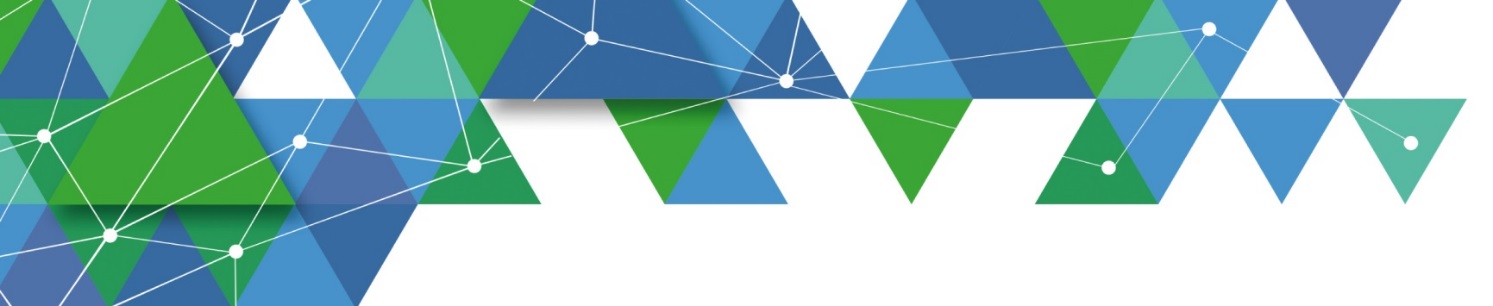 Первое информационное письмоМеждународная интернет-олимпиада по релейной защите и автоматизации электроэнергетических системНовосибирский государственный технический университет приглашает студентов электротехнических и электроэнергетических направлений очной формы обучения и школьников, принять участие в Международной интернет-олимпиаде по релейной защите и автоматизации электроэнергетических систем, которая состоится 22 ноября 2019 г. Цель олимпиады: Повышение качества подготовки студентов по направлению релейная защита и автоматика, формирование у школьников и студентов интереса к избранной профессии, выявление одаренной молодежи и формирование кадрового потенциала.Важные даты:20 ноября – окончание приема заявок на участие22 ноября – проведение олимпиады25 ноября – объявление результатовУсловия проведения:Участниками Олимпиады могут быть студенты образовательных учреждений высшего образования, обучающиеся по программам направления подготовки 13.03.02 «Электроэнергетика и электротехника» (бакалавриат) и 13.04.02 «Электроэнергетика и электротехника» (магистратура) очной формы обучения, а также школьники, обучающиеся в государственных, муниципальных и негосударственных образовательных организациях, реализующих основные общеобразовательные программы основного общего и среднего (полного) общего образования.Участие в Олимпиаде индивидуальное. Для участия в олимпиаде необходимо до 20 ноября 2019 г. включительно пройти регистрацию на сайте http://fondsmena.ru/project/olymp-rza/.Участие в Олимпиаде бесплатное.Олимпиада пройдет в on-line режиме на программной платформе электронной среды обучения НГТУ DiSpace. Ссылка на платформу, логин и пароль для входа будут высланы участнику после регистрации. Длительность Олимпиады – 240 минут. Решения заданий загружаются на платформу DiSpace в виде сканированного документа (допускается фото разрешением не менее 300 dpi)Тематика задач (студенты):– конструкция и принцип действия простых электромеханических реле (РТ 40, РН-50, РТ-80 и др.); – ступенчатые токовые и дистанционные защиты; – поперечная дифференциальная защита ЛЭП; – дифференциальная защита трансформатора; – трансформаторы тока в релейной защите – частотная автоматика; – анализ осциллограмм аварийных событий.Тематика задач (школьники):– законы постоянного тока: электрические цепи, виды соединения проводников, закон Ома для участка цепи и для полной цепи; – переменный электрический ток, работа и мощность переменного и постоянного тока; – генерирование и передача электрической энергии; – работа силы, энергия, законы сохранения; – приборы для измерения электрических величин (амперметр, вольтметр).Подробная информация о сроках, порядке проведения, критериях оценки и подведении итогов Олимпиады представлена в Положении о проведении Международной интернет-олимпиады по релейной защите и автоматизации электроэнергетических систем.Оргкомитет Олимпиады:Русина Анастасия Георгиевна, +7 (913) 911 84 05, rusina@corp.nstu.ru Артём Николаевич Балыко, тел. +7 (996) 417-34-54, balyko@fondsmena.ru Оперативная информация об Олимпиаде на сайте: http://fondsmena.ru/project/olymp-rza/#arthttps://vk.com/nstu_elst.